     R E P U B L I K A   H R V A T S K AVUKOVARSKO-SRIJEMSKA ŽUPANIJAOPĆINA BABINA GREDA  
    OPĆINSKO VIJEĆE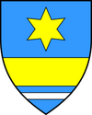 KLASA: 400-06/23-01/3URBROJ: 2196-7-01-23-1Babina Greda, 29. rujna 2023.Na temelju članka 88. Zakona o proračunu („Narodne novine“ broj 144/21) i članka 18. i 53. Statuta Općine Babina Greda ("Službeni vjesnik" Vukovarsko – srijemske županije broj 11/09, 04/13, 03/14, 01/18, 13/18, 27/18 - pročišćeni tekst, 21A/19, 03/20 i 04/21) i članka 45. Poslovnika o radu Općinskog vijeća (“Sl. Vjesnik” Vukovarsko – srijemske županije broj 16/09, 01/18 i 04/21), Općinsko vijeće na 22. sjednici održanoj dana 29. rujna 2023. godine, d o n o s i                            O  D  L  U  K  UO IZVRŠENJU PRORAČUNA OPĆINEBABINA GREDA ZA PERIOD OD 01.01. DO 30.06.2023.GODINEČlanak 1.                   Donosi se Odluka o izvršenju Proračuna Općine Babina Greda za period od 01.01. do 30.06.2023. godine (u daljnjem tekstu: izvršenje proračuna).Članak 2.                  Prihodi i izdaci po grupama, utvrđuju se u Bilanci prihoda i izdataka za period od 01.01. do 30.06.2023. godine, kako je iskazano u Bilanci koja je sastavni dio ove Odluke o izvršenju proračuna Općine Babina Greda za period od 01.01. do 30.06.2023. g., kako slijedi:Članak 3.                    Ova Odluka o izvršenju Proračuna Općine Babina Greda za period od 01.01. do 30.06.2023. godine  stupa na snagu osmog dana od dana objave u „Službenom vjesniku“ Vukovarsko-srijemske županije.Predsjednik općinskog vijeća:                            _________________________                                                                                                                                                                                                       Tomo ĐakovićREPUBLIKA HRVATSKAŽUPANIJA VUKOVARSKO - SRIJEMSKAOPĆINA BABINA GREDAJEDINSTVENI UPRAVNI ODJELBabina Greda, 05. rujna  2023. godineOBRAZLOŽENJE UZ POLUGODIŠNJI  IZVJEŠTAJ O IZVRŠENJU PRORAČUNA OPĆINE BABINA GREDA ZA PERIOD 01.01. -30.06. 2023.GODINUOdredbama članka 76. - 80. Zakona o proračunu (NN 144/21.) i Pravilnika o polugodišnjem i godišnjem izvještaju o izvršenju proračuna (NN 85/23) propisan je sadržaj, donošenje i dostava godišnjeg izvještaja o izvršenju proračuna. Slijedom navedenog, godišnji izvještaj treba sadržavati: 1. Opći dio proračuna – sadrži a) sažetak Računa prihoda i rashoda i Računa financiranja (na razini razreda ekonomske klasifikacije – 1. razina) i b) Račun prihoda i rashoda i Račun financiranja (na razini odjeljka ekonomske klasifikacije – 4. razina)2. Posebni dio proračuna po organizacijskoj i programskoj klasifikaciji na razini odjeljka ekonomske klasifikacije (4. razina)3. Izvješće o zaduživanju4. Izvještaj o korištenju proračunske zalihe5. Izvještaj o danim jamstvima i izdacima po jamstvima6. Obrazloženje ostvarenja prihoda i primitaka, te realizacije rashoda i izdataka (uz Izvještaj po programskoj klasifikaciji)Polugodišnji izvještaj o izvršenju proračuna za 2023. godinu sadrži sve prihode i rashode proračunskih korisnika. Prihodi (vlastiti i namjenski) koje su proračunski korisnici (Dječji vrtić „Regoč“ i Općinska narodna knjižnica) ostvarili na svojim poslovnim računima, te rashodi koji su financirani iz tih prihoda, unose se „ručno“ u proračun općine (prema izvještajima proračunskih korisnika) i čine sastavni dio polugodišnjeg  izvještaja o izvršenju proračuna Općine.. Na taj se način podaci proračunskih korisnika unose u proračun općine polugodišnje i godišnje (prilikom izrade polugodišnjeg i godišnjeg izvještaja o izvršenju proračuna općine). Rashodi proračunskih korisnika koji su financirani iz sredstava općine, evidentirani su u  proračunu općine kao rashod u trenutku doznake sredstava s računa proračuna u korist računa proračunskog korisnika.1. OPĆI DIO PRORAČUNAIz sažetka Računa prihoda i rashoda vidljivo je da su u izvještajnom razdoblju ostvareni ukupni prihodi i primici od 1.424.159.,25 eura, te realizirani ukupni rashodi i izdaci od 1.046.264,97 eura, te je rezultat izvještajnog razdoblja višak prihoda u iznosu od 245.171,14 euraUkupni prihodi i rashodi izvještajnog razdoblja navedeni su u A. Računu prihoda i rashoda ,dok su u B. Računu financiranja navedeni primici i izdaci. Iznosi su prikazani na zakonom propisanoj četvrtoj razini računskog plana. Rashodi i izdaci detaljno su prikazani u Posebnom dijelu proračuna i obrazloženi su u okviru točke 6.Sukladno  navedenom Pravilniku Opći dio proračuna sadrži podatke  o izvršenju za prethodnu proračunsku godinu  (do četvrte razine), podatke  iz aktualnog plana (II. izmjene i dopune proračuna za 2022. godinu) – do treće propisane razine za donošenje plana, te podatke izvršenja za izvještajno razdoblje tekuće godine (također na četvrtoj razini računskog plana proračuna). Uz navedene podatke daju se i indeksi izvršenja u odnosu na izvještajno razdoblje prethodne godinu i u odnosu na plan za proračunsku godinu.2. POSEBNI DIO PRORAČUNA	U posebnom dijelu proračuna rashodi i izdaci prikazuju se detaljnije. Sukladno Pravilniku sastavlja se:Izvještaj po organizacijskoj klasifikaciji (rashodi i izdaci prikazani po razdjelima i glavama unutar razdjela)Izvještaj po programskoj klasifikaciji (rashodi i izdaci prikazani su unutar razdjela i glava proračuna po programima,        aktivnostima i računima računskog plana do propisane četvrte razina)3. IZVJEŠTAJ O ZADUŽIVANJUPodaci o dugoročnim i kratkoročnim  kreditima općine (datum realizacije kredita, razdoblje otplate i stanje na dan 30.06.2023. godine) vidljivi su u obrazloženju i tabelarnom prikazu koji slijedi.Primici u računu financiranja odnose se na:Dugoročno zaduženje u iznosu od 1.327.228,09 eura temeljem Odluke općinskog vijeća Općine Babina Greda. Dugoročni kredit realiziran je u  razdoblju do 30.06.2023.godini 132.722,81 eura kn kod Zagrebačke banke d.d. . Namjena navedenog kredita je realizacija tri kapitalna objekta i to:Za  rekonstrukciju /dogradnja I opremanje Hrv.doma kulture Franjo DelićIzgradnju I opremanje kulturno turističkog parka sa pripadajućom šetnicomIzgradnja sportske školske dvorane OŠ “Mijat Stojanović”Izdaci u računu financiranja odnose se na:Krediti  – dugoročniKrediti  – kratkoročni4. IZVJEŠTAJ O KORIŠTENJU PRORAČUNSKE ZALIHETijekom izvještajnog razdoblja nije planirana  proračunska zaliha.5. IZVJEŠTAJ O DANIM JAMSTVIMANa dan 31.12.2022. godine Općina Babina Greda nema danih jamstava. 6. OBRAZLOŽENJE OSTVARENJA PRIHODA I PRIMITAKA, REALIZACIJA RASHODA I IZDATAKA6.1. PRIHODI I PRIMICIIz izvršenja prihoda Proračuna Općine Babina Greda sa 30.06.2023. i u usporedbi sa planom 2023. godine i sa izvršenjem prethodne 2022. godine za isti period donosimo slijedeće zaključke:PRIHODI OD POREZA (grupa 61) U odnosu na prethodnu proračunsku godinu prihod poreza na dohodak od nesamostalnog rada (konto 611) realiziran je 67,32 %  plana, odnosno 95.912,35 eura .Porez na dohodak od samostalnih djelatnosti (konto 6112) / odnosi se na veću realizaciju prihoda poreza na dohodak od obrta, slobodnih zanimanja, poljoprivrede i šumarstva, paušalnih djelatnosti i samostalnih djelatnosti koje se povremeno obavljaju u odnosu na prethodnu godinu.Porez na dohodak od imovine i imovinskih prava (konto 6113) / veću realizaciju poreza na dohodak od najamnine i zakupnine.Porez na dohodak od kapitala (konto 6114) / veća realizacija prihoda od poreza na dohodak od kamata te premija osiguranja života i dobrovoljnog mirovinskog osiguranja.Povrat poreza na dohodak po godišnjoj prijavi (konto 6115) realiziran je u iznosu -40.373,36 eura .Porez na imovinu (konto 613) realiziran je u iznosu od 28.243,89 eura što je više u odnosu na prethodnu godinu i odnosi se     na porez na promet nekretnina		Porez na robu i usluge (konto 614) odnosi se na:            Porez na promet (konto 6142) prihodi poreza na potrošnju, veća realizacija u odnosu na prošlu godinu i iznosi 2.003,38 eura odnosno 59,2 % plana.            Porez na korištenje dobara ili izvođenje aktivnosti (konto 6145) odnose se na porez na tvrtku, realizirani prihod rezultat je naplate             starog duga s obzirom da se navedeni porez na tvrtku više ne obračunava i iznosi 53,09 eura.PRIHODI OD TEKUĆIH  I KAPITALNIH POMOĆI (grupa 63) od tijela države, županije, fondova i drugih ustanova realizirani su u iznosu od 980.563,31 euro ili  44,25 % planiranog za 2023. godinu.U tabeli su navedeni svi realizirani prihodi od tekućih i kapitalnih pomoći:Proračunski korisnik Općinska Narodna knjižnica ostvarila je tekuće pomoći  iz nadležnog ministarstva  za nabavu knjižne građe i opreme, te održavanje radionica.PRIHODI OD IMOVINE (grupa 64) ostvareni su u iznosu od 20.190,28 što čini 27,56 % plana.Analitički gledajući prihode od imovine čine naknada za koncesije; zakup nekretnina i poljoprivrednog zemljišta;  kamate na depozite;Spomenička renta.PRIHODI OD UPRAVNIH I ADMINISTRATIVNIH PRISTOJBI, PRISTOJBI PO POSEBNIM PROPISIMA I NAKNADA (grupa 65) ostvareni su u iznosu od 135.220,81eura .Najznačajniji prihodi ove skupine su prihod od komunalne naknade , grobne naknade  i troškovi sahrane i doprinos za šume te prihod proračunskog korisnika DV Regoč prihodi od roditelja za sufinanciranje boravka  djece u ustanovi.Realizacija prihoda komunalne naknada je na razini realizacije prošle godine. PRIHODI OD PRODAJE PROIZVODA I ROBA TE PRUŽENIH USLUGA I PRIHODI OD DONACIJA (grupa 66) – prihod od pruženih usluga (konto 6615) odnosi se na prihod od sajma i prihod proračunskog korisnika Opć.narodne knjižnice od prihoda od članarinaPRIHOD OD PRODAJE NEFINANCIJSKE IMOVINE (grupa 71) / ostvaren je u iznosu od 13.337,68 eura. Realizacija se odnosi na prihod od prodaje poljoprivrednog zemljišta u vl.  RH.PRIHOD OD PRODAJE GRAĐEVINSKIH OBJEKATA(grupa 72) / ostvareno je u iznosu od 2.023,02  a odnosi se na prihod od prodaje stanova iz prethodnih godina . PRIMICI OD FINANCIJSKE IMOVINE I ZADUŽIVANJA (grupa 8) – u izvještajnom razdoblju  došlo do realizacije primitaka od zaduživanja u ukupnom iznosu od 132.722,81 eura.Dugoročno zaduženje u iznosu od 1.327.228,09 eura temeljem Odluke opć.vijeća. Dugoročni kredit realiziran je kod Zagrebačke  banke d.d. Zagreb6.2. RASHODI I IZDACI 	Ukupni rashodi i izdaci izvještajnog razdoblja realizirani su u iznosu od 1.046.264,97 eura što u odnosu na plan proračuna čini 24,45% planiranog.Sukladno zakonskoj regulativi podaci u OPĆEM DIJELU PRORAČUNA sadrže zbirni pregled svih rashoda navedenih u Posebnom dijelu proračuna Općine Babina Greda. Rashodi se odnose na rashode upravnog odjela, rashode i rashode svih proračunskih korisnika.Kao što je navedeno na početku obrazloženja ovo Izvješće sadrži, uz rashode Općine, sve rashode proračunskih korisnika koji se financiraju iz proračuna Grada, te iz njihovih vlastitih i namjenskih prihoda koji su ostvareni na računima korisnika. Svi rashodi i izdaci Proračuna Općine Babina Greda za  izvještajno razdoblje  detaljnije su vidljivi u POSEBNOM DIJELU PRORAČUNA i to u izvještaju po programskoj klasifikaciji (slijedi nakon Izvješća po organizacijskoj i ekonomskoj klasifikaciji) , gdje su prikazani unutar razdjela i glava po programima i aktivnostima i za koje se u nastavku daje tekstualno obrazloženje izvršenja.U posebnom dijelu se, za razliku od općeg dijela proračuna, ne prikazuju usporedni podaci izvještajnog razdoblja prethodne godine.RAZDJEL 001 – OPĆINSKO VIJEĆE I OPĆINSKI NAČELNIK Rashodi evidentirani u ovoj glavi razdjela 001 u iznosu od 10.382,15 eura odnose se na usluge promidžbe i informiranja općine na rashode za isplatu naknada vijećnicima  i članovima povjerenstva i financiranje rada političkih stranaka.RAZDJEL 002 – JEDINSTVENI UPRAVNI ODJELRashodi evidentirani na ovoj glavi odnose na  :Redovnu djelatnost – priprema i donošenje akata iz djelokruga tijela realizirani su u iznosu od 307.899,32 eurai odnosi se na izvršenje programa jav, radova, plaće zaposlenika , materijalne troškove jedinstveno upravnog odjela,održavanje poslovne zgrade, program zaštite od divljači, reciklažno dvorište, digitalizacija  usluga,  nabava dugotrajne imovine.Vatrogastvo i civilna zaštita realizirani su u iznosu od 3.483,99 euraProgram održavanja komunalne infrastrukture na području Općine Babina Greda  za 2023. godinu realiziran je u iznosu od 90.278,20 eura  ili  14,02% planiranih sredstava. Program sačinjavaju slijedeće grupe radova:održavanje nerazvrstanih cesta, održavanje javnih površina na kojima nije dopušten promet motornim vozilima, održavanje građevina javne odvodnje oborinskih voda, održavanje javnih zelenih površina, održavanje građevina, uređaja i predmeta javne namjene, održavanje čistoće javnih površina te održavanje javne rasvjetePROGRAM  – GRADNJA OBJEKATA KOMUNALNE I DRUGE INFRASTRUKTUREIzgradnja trga realiziran u iznosu od 3.750,00 eura Izrada prostornog plana ( izmjene i dopune ) realiziran je u iznosu od 5.723,66 eura Komunalana infrastruktura do zone realiziran je u iznosu od 3.102,40 eura .Infrastruktura u sportu realiziran je i iznosu od 31.986,72 eura  i odnosi se nabavu opreme i  dodatna ulaganja na objektu NK „Šokadija“Izgradnja nogostupa – projektna dokumentacija ( geodetska podloga)   realiziran je u iznosu od 800 ,00 euraKK.10.1.3.05.0004. Istraživanje i eksploatacije – realiziran je u iznosu od 2.678,66 euraRekonstrukcija /dogradnja  i opremanje Hr. Doma realiziran je u iznosu od 156.408,76 euraPROGRAM JAVNIH POTREBA U KULTURI Kroz općinski proračun financira se rad udruga na području općine Babina Greda. Sredstva se dodjeljuju putem natječaja i to: -Program javnih potreba u kulturi koji je realiziran u iznosu od 25.396,34 eura odnosno 63,78 % plana- Program javnih potreba u sportu koji je realiziran u iznosu od 31.600,00 eura odnosno 56,69 % plana- djelatnost turističke zajednice  koji je realiziran u iznosu od 5.000,00 eura odnosno 37,67 % plana.PROGRAM : JAVNE POTREBE I USLUGE U ZDRAVSTVUProgram je realiziran u iznosu od  37.228,88 EURA i odnosi se na deratizaciju i dezinsekciju  te financiranje  čipiranja pasa  sa područja općine.PROGRAM : promocija zdravlja i prevencija bolesti Program se financira iz sredstava EU i realiziran je u iznosu od 26.450,77 euraPROGRAM socijalne skrbi i novčanih davanjaOvaj program realiziran je u iznosu od 11.552,29 eura i odnosi se na :Socijalni program realiziran je u iznosu od 11.552,29 eura Humanitarna djelatnost Crvenog križa 2.920,02 euraProgram Zaželi -program zapošljavanja žena u iznosu od 66.222,63 euraDruštvena skrb o djeci i odraslima 22.164,34 euraPotpore za novorođeno dijete  u iznosu od 6.300,00 euraPomoć stanovništvu treće životne dobi u iznosu od 14.720,00 euraSufinanciranje kupnje ili gradnje kuća na području općine u iznosu od 3.318,07 euraStvaranje/ jačanje kapaciteta za pob.skrbi o stanovništvu  treće živ.dobi realiziran je u iznosu od 50.000,00 eura i odnosi se na kupovinuzemljišta za izgradnju staračkog doma.PRORAČ.KORISNIK 43126 – OPĆINSKA NARODNA KNJIŽNICA BABINA GREDAProračunski korisnik realizirao je svoj plan u iznosu od 19.263,84 eura odnosno 47,55 % plana.PRORAČ.KORISNIK 52233 – DV REGOČProračunski korisnik realizirao je svoj plan u iznosu od 127.994,66 eura  odnosno 48,49 % plana.                                                                                                                                                                       Obrazloženje pripremili:Pročelnik – Tomislav Kopić, mag. admin. publ.
Referent za računovodstveno financijske poslove – Jelena Grgić+*xfs*pvs*lsu*cvA*xBj*qEC*oCa*qdA*uEw*klg*pBk*-
+*yqw*yhB*iEz*rfy*ugc*dys*kfm*uDc*wkd*jus*zew*-
+*eDs*lyd*lyd*lyd*lyd*dDs*wft*Dni*aaj*Dkn*zfE*-
+*ftw*woy*nll*Cbb*ltm*aBl*wdj*jDu*Ang*lok*onA*-
+*ftA*npz*rxi*hDy*gfy*Dxi*rdz*ubD*vBt*Dbu*uws*-
+*xjq*lxg*Boi*bij*jDr*iEg*rtC*bDi*ynm*Bqj*uzq*-
Red.brojBankaIznos kreditau kunamaKreditrealiziranPočetak otplateOtplata glavnice u razdoblju 01.01.-30.06.2023. Stanje glavnice 30.06.2023.Red.brojBankaIznos kreditau kunamaKreditrealiziranZavršetak otplateOtplata glavnice u razdoblju 01.01.-30.06.2023. Stanje glavnice 30.06.2023.Red.brojBankaIznos kreditau kunamaKreditrealiziranOtplata glavnice u razdoblju 01.01.-30.06.2023. Stanje glavnice 30.06.2023.Red.brojBankaIznos kreditau kunamaKreditrealiziranOtplata glavnice u razdoblju 01.01.-30.06.2023. Stanje glavnice 30.06.2023.1.Zagrebačka banka d.d.1.327.228,092022.31.01.2025.0,001.327.228,091.Zagrebačka banka d.d.1.327.228,092022.0,001.327.228,091.Zagrebačka banka d.d.1.327.228,092022.31.12.2039.0,001.327.228,09Ukupno:1.327.228,091.327.228,09Red.brojBankaIznos kreditau eurimaKreditrealiziranOtplata glavnice u razdoblju 01.01.-31.12.2022. Stanje glavnice 30.06.2023..Red.brojBankaIznos kreditau eurimaKreditrealiziranZavršetak otplateOtplata glavnice u razdoblju 01.01.-31.12.2022. Stanje glavnice 30.06.2023..Red.brojBankaIznos kreditau eurimaKreditrealiziranOtplata glavnice u razdoblju 01.01.-31.12.2022. Stanje glavnice 30.06.2023..1.Privredna banka d.d. Zagreb265.445,622022.g.28.10.2023.265.445,620,00Ukupno:265.445,62--265.445,620,00Tekuće pomoći iz državnog proračuna – fiskalno izravnanje373.638,00Županijski proračun – KK.10.1.3.05.0004  Istraživanje i eksploatacije geoter.potencijala VSŽ3.642,97Fond za zaštitu okoliša i energetsku učinkovitost – sanacija divljih odlagališta43.533,08EU sredstava – rekonstrukcija /dogradanja i opremanje druš.doma497.253,00EU sredstva Zaželi II 39.365,58EU sredstva – Promocija zdravlja i prevencija bolesti9.319,78HZZ – javni radovi7.699,50Proračunski korisnici6.111,40